Lesson 12: Edge Lengths and Volumes12.1: Ordering Squares and CubesLet , , , , , and  be positive numbers.Given these equations, arrange , , , , , and  from least to greatest. Explain your reasoning.12.2: Name That Edge Length!Fill in the missing values using the information provided: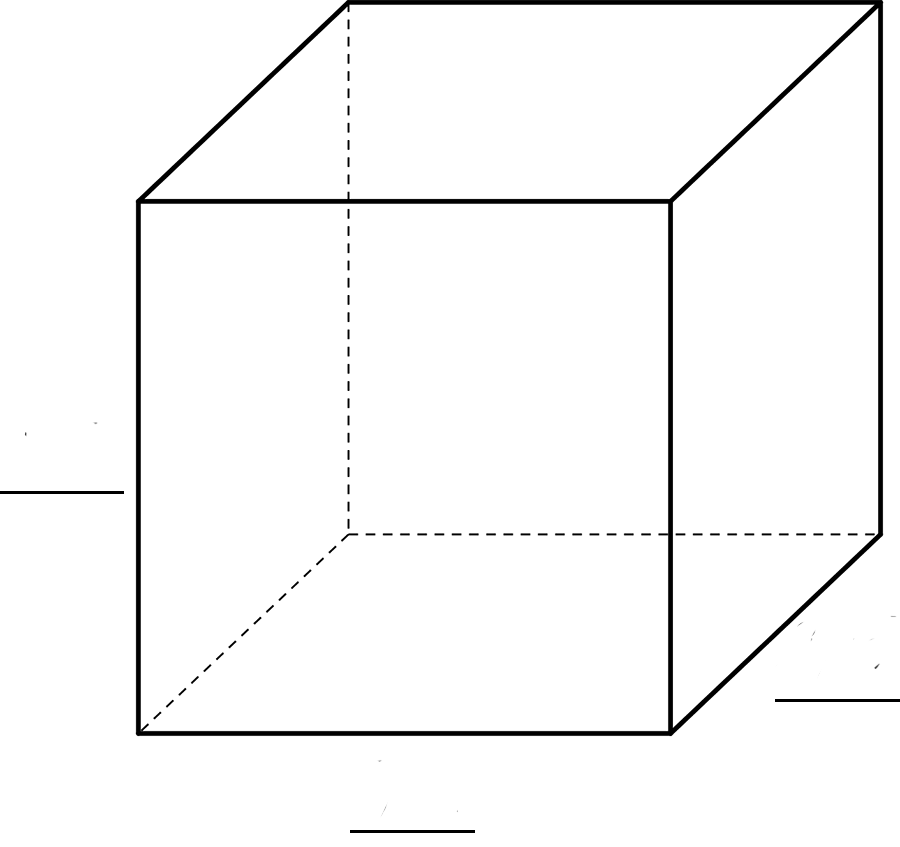 Are you ready for more?A cube has a volume of 8 cubic centimeters. A square has the same value for its area as the value for the surface area of the cube. How long is each side of the square?12.3: Card Sort: Rooted in the Number LineYour teacher will give your group a set of cards. For each card with a letter and value, find the two other cards that match. One shows the location on a number line where the value exists, and the other shows an equation that the value satisfies. Be prepared to explain your reasoning.Lesson 12 SummaryTo review, the side length of the square is the square root of its area. In this diagram, the square has an area of 16 units and a side length of 4 units.These equations are both true:  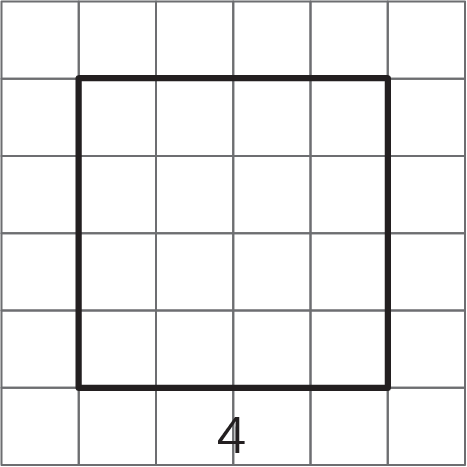 Now think about a solid cube. The cube has a volume, and the edge length of the cube is called the cube root of its volume. In this diagram, the cube has a volume of 64 units and an edge length of 4 units:These equations are both true: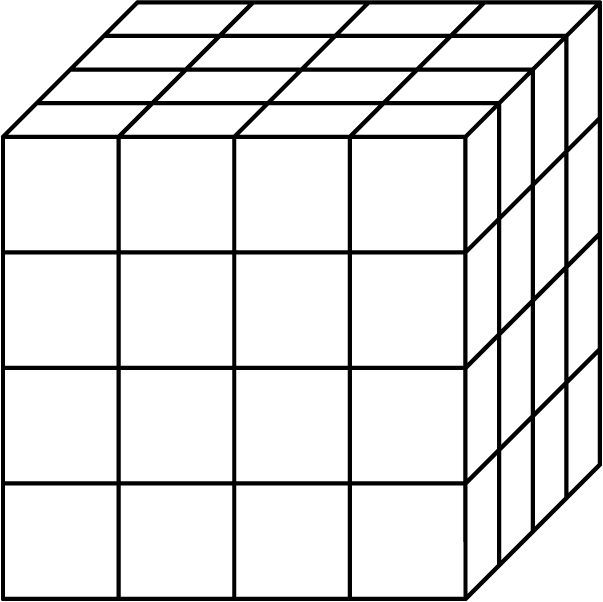  is pronounced “The cube root of 64.” Here are some other values of cube roots:, because , because , because 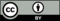 © CC BY Open Up Resources. Adaptations CC BY IM.sidesvolumevolume equation